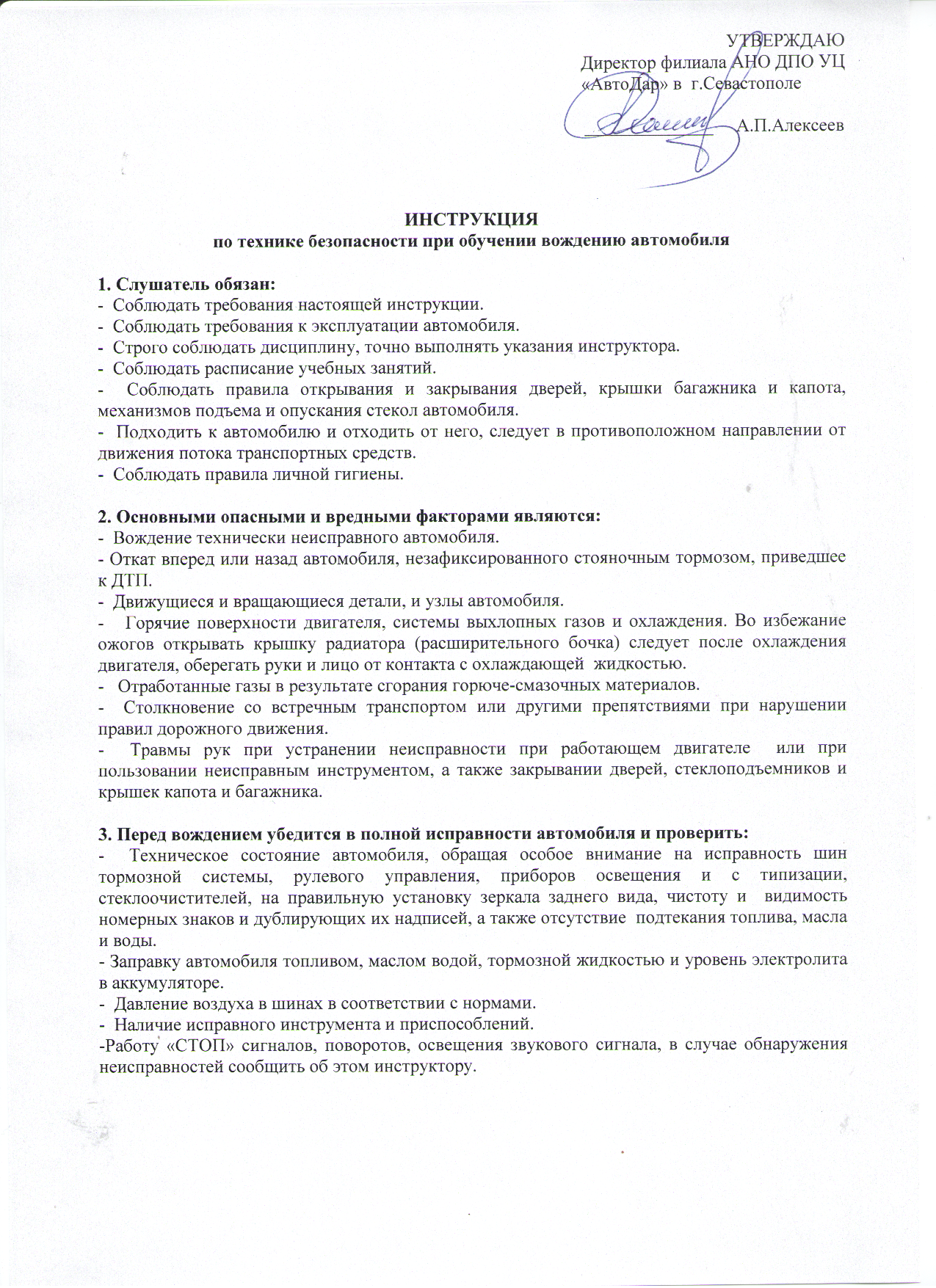 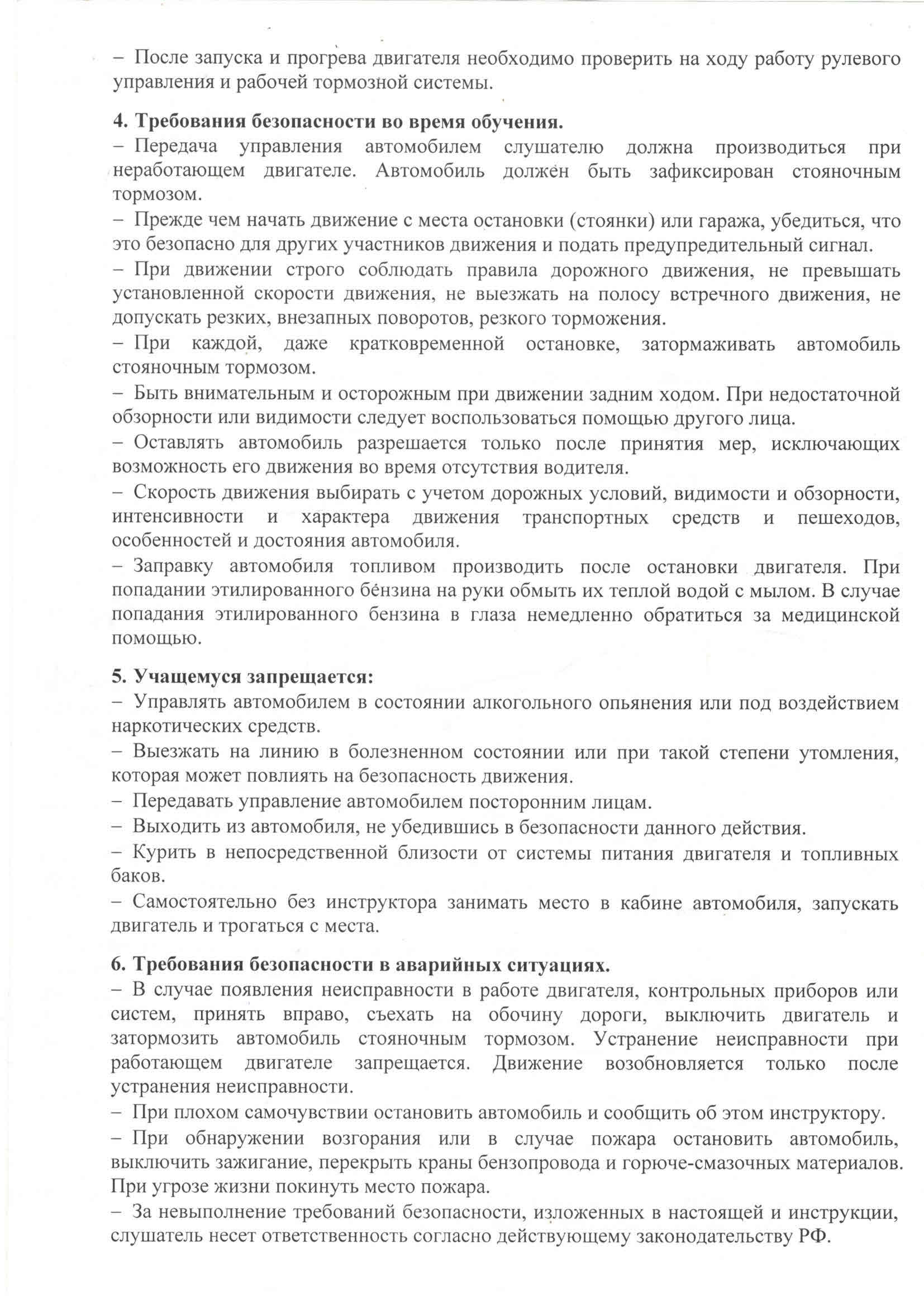                      ознакомлен                     __________________                                                _________________